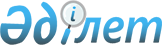 О внесении изменения в постановление Кабинета Министров Республики Казахстан от 12 октября 1993 года N 1011
					
			Утративший силу
			
			
		
					Постановление Правительства Республики Казахстан от 19 августа 2003 года N 829. Утратило силу постановлением Правительства РК от 17 апреля 2006 года N 289.
      Сноска. Утратило силу постановлением Правительства РК от 17.04.2006 № 289.
      Правительство Республики Казахстан постановляет: 
      1. Внести в  постановление  Кабинета Министров Республики Казахстан от 12 октября 1993 года N 1011 "О Перечне отдельных категорий граждан Республики Казахстан призывного возраста, которым предоставляется отсрочка от призыва на срочную военную службу" (САПП Республики Казахстан, 1993 г., N 41, ст. 480) следующее изменение: 
      в Перечне категорий граждан Республики Казахстан призывного возраста, которым предоставляется отсрочка от призыва на срочную военную службу, утвержденном указанным постановлением: 
      в пункте 7 слова "на Мангышлакском энергокомбинате имени 60-летия СССР" заменить словами "в товариществе с ограниченной ответственностью "Мангистауский атомный энергокомбинат - Казатомпром". 
      2.  Настоящее постановление вступает в силу со дня подписания. 
					© 2012. РГП на ПХВ «Институт законодательства и правовой информации Республики Казахстан» Министерства юстиции Республики Казахстан
				
      Премьер-Министр
Республики Казахстан
